16 февраля в средней группе прошел спортивный праздник ,посвященный  Дню защитника Отечества.                    Подготовили и провели: Кротова В.А.- инструктор физкультуры,                                                                                                                                      Иванова М.И.- воспитательВ спортивных соревнованиях принимали участие две команды: кораблики и солнышки.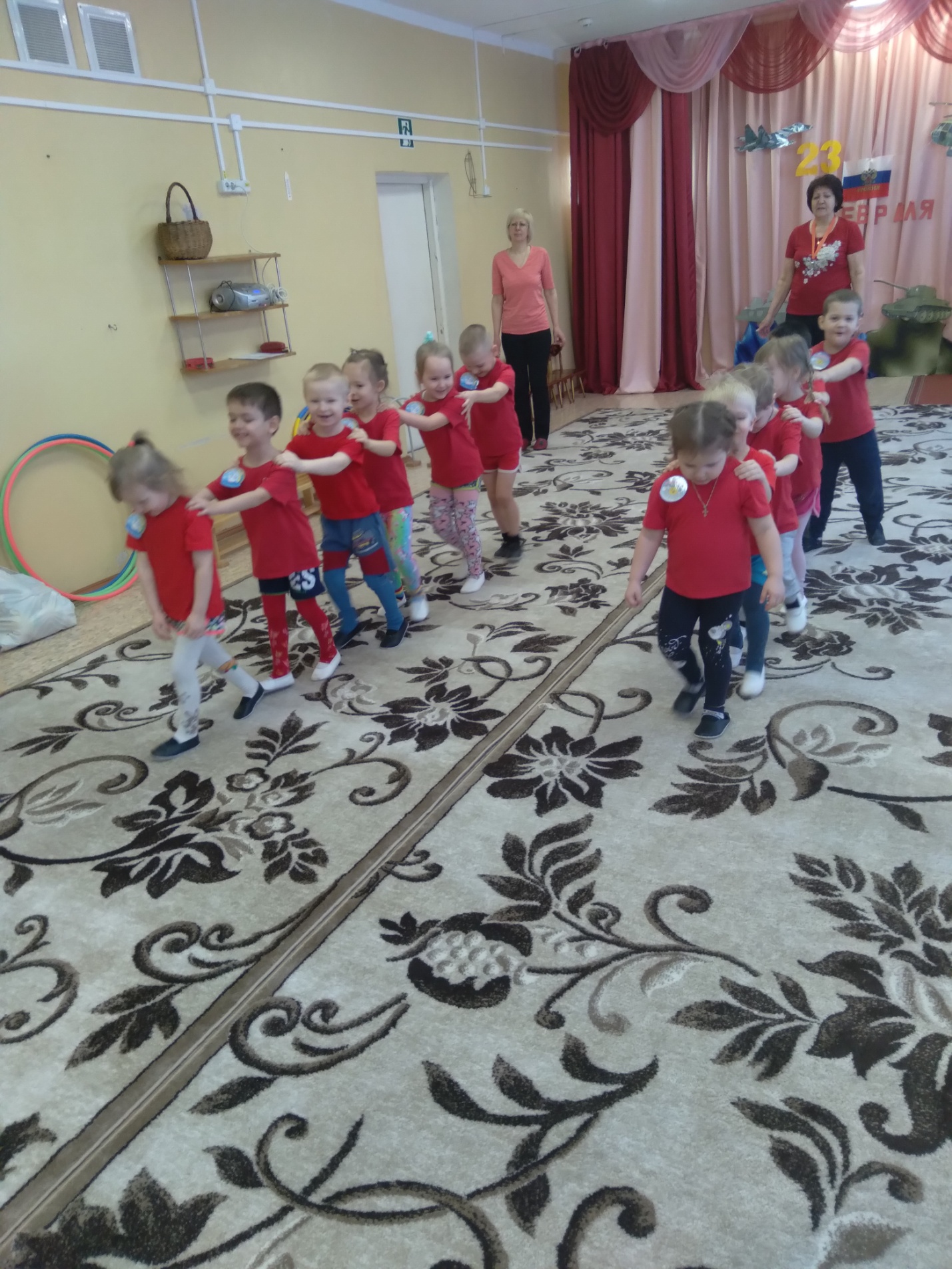 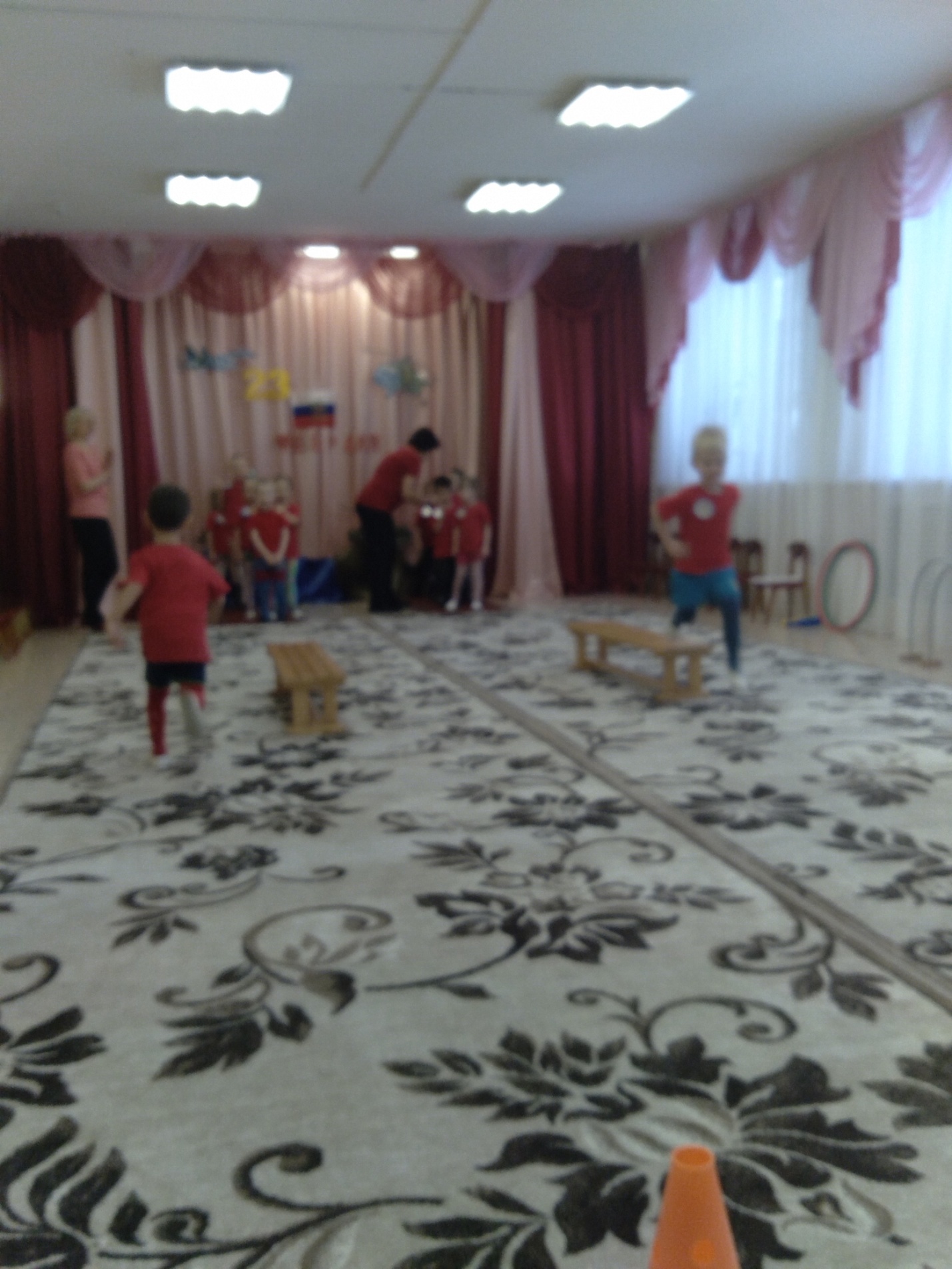 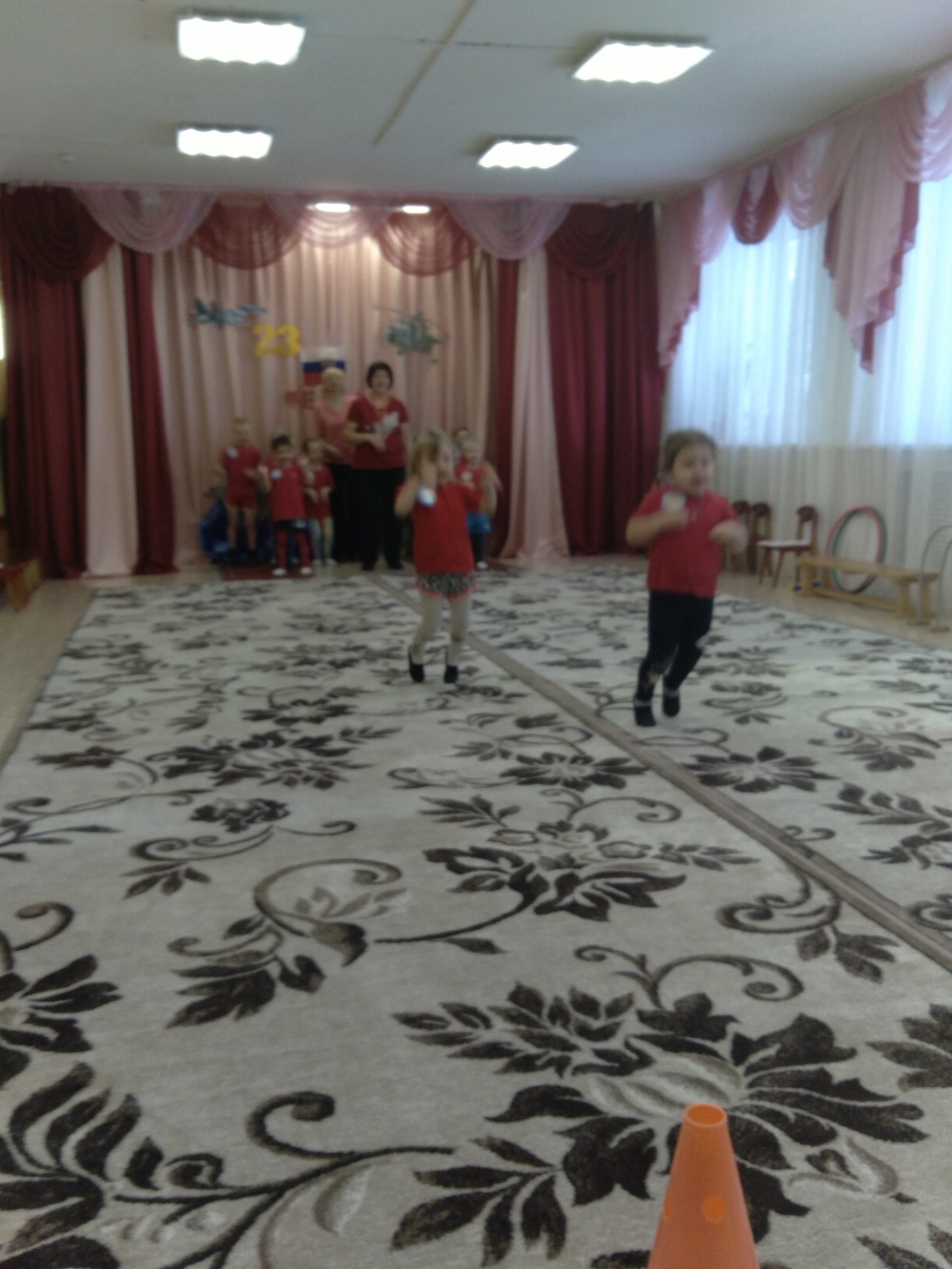 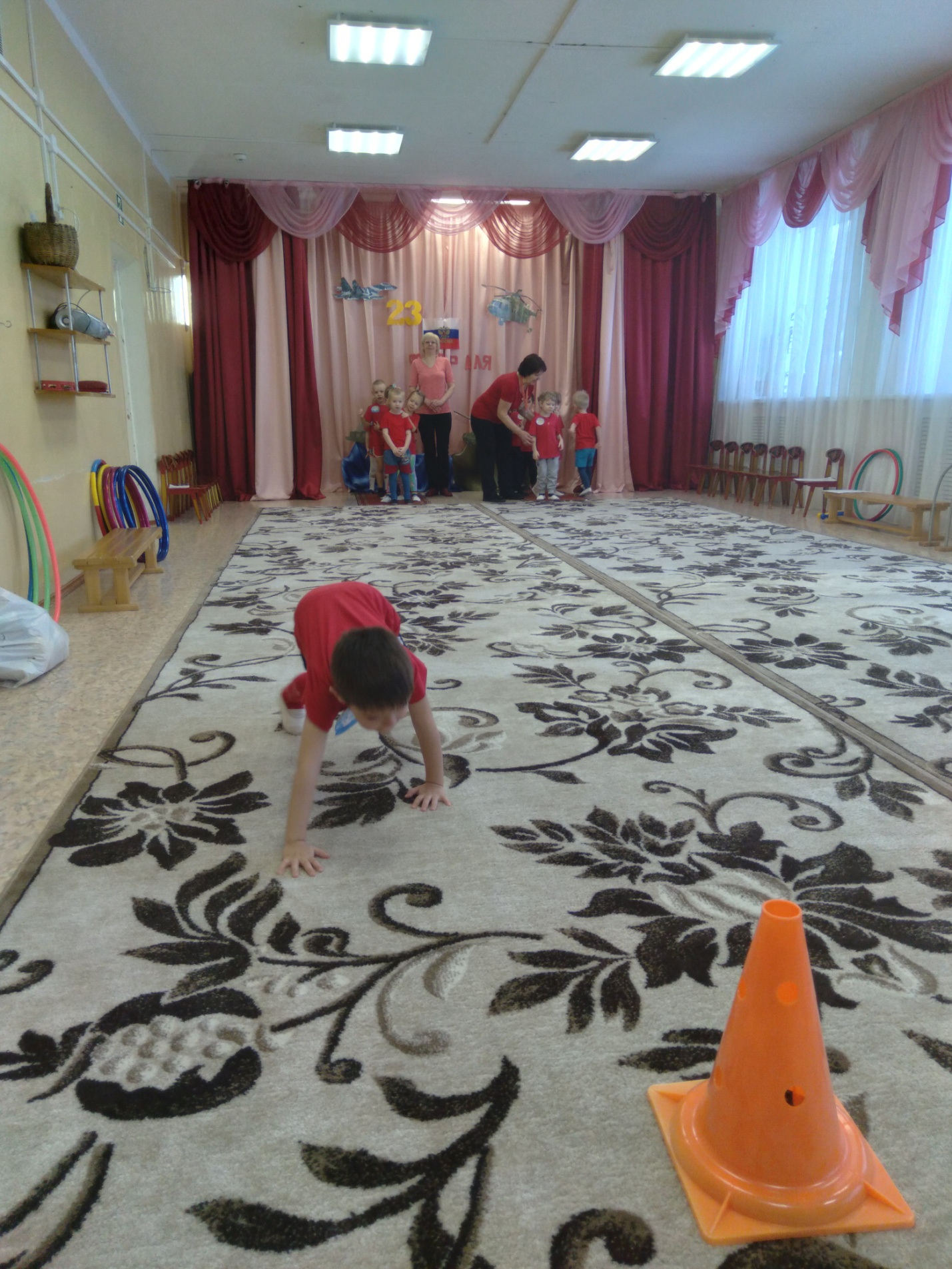 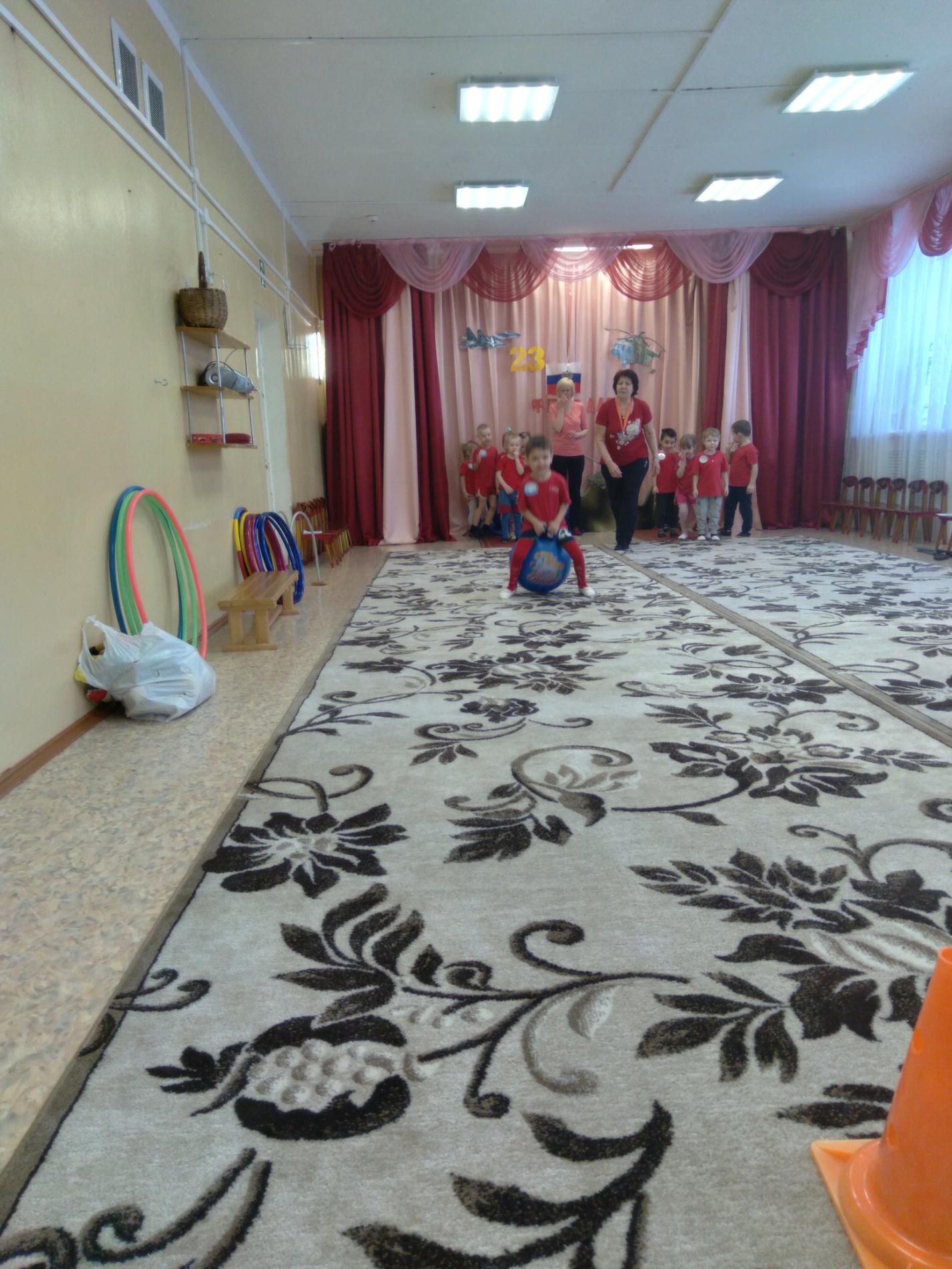 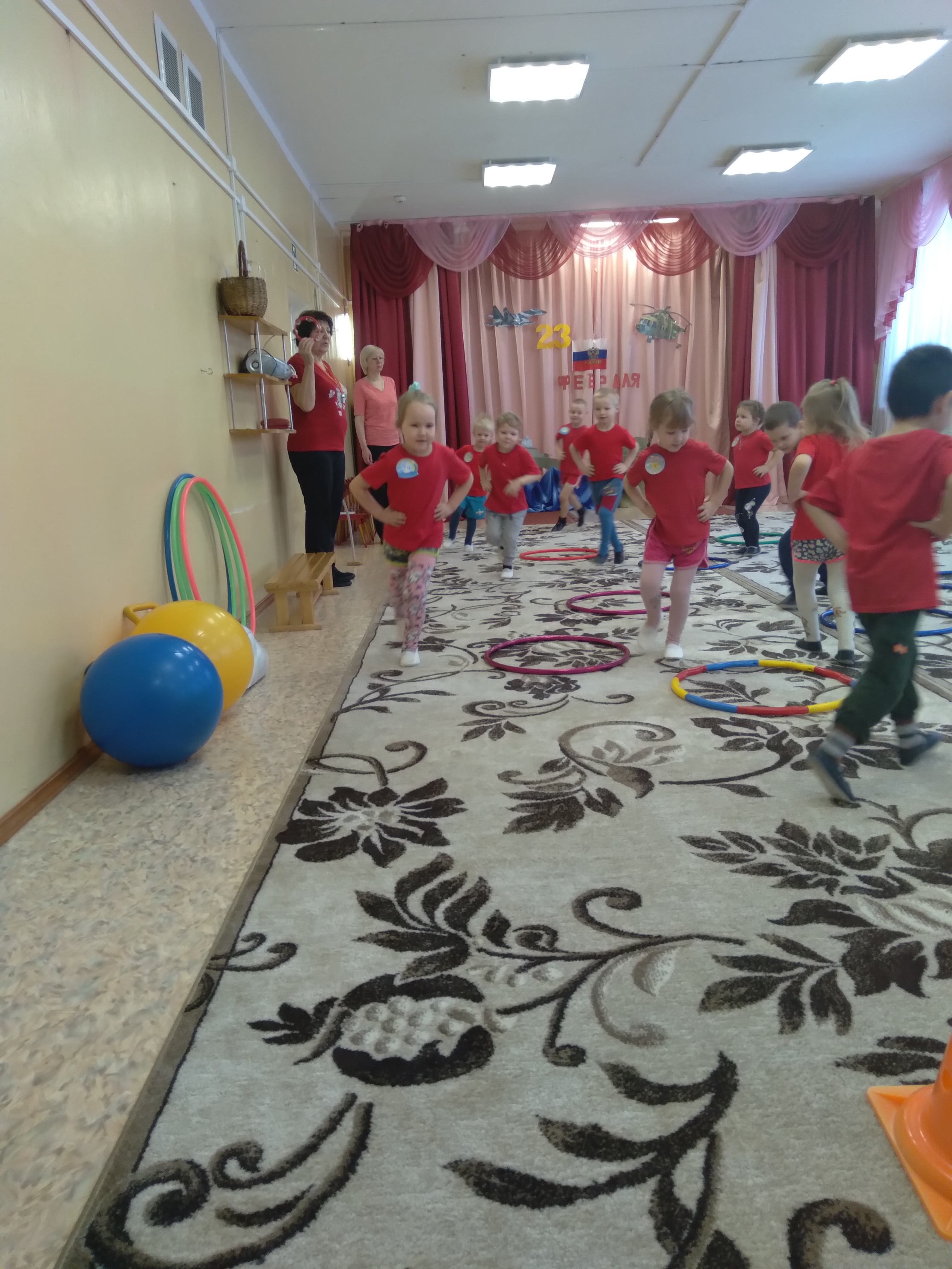 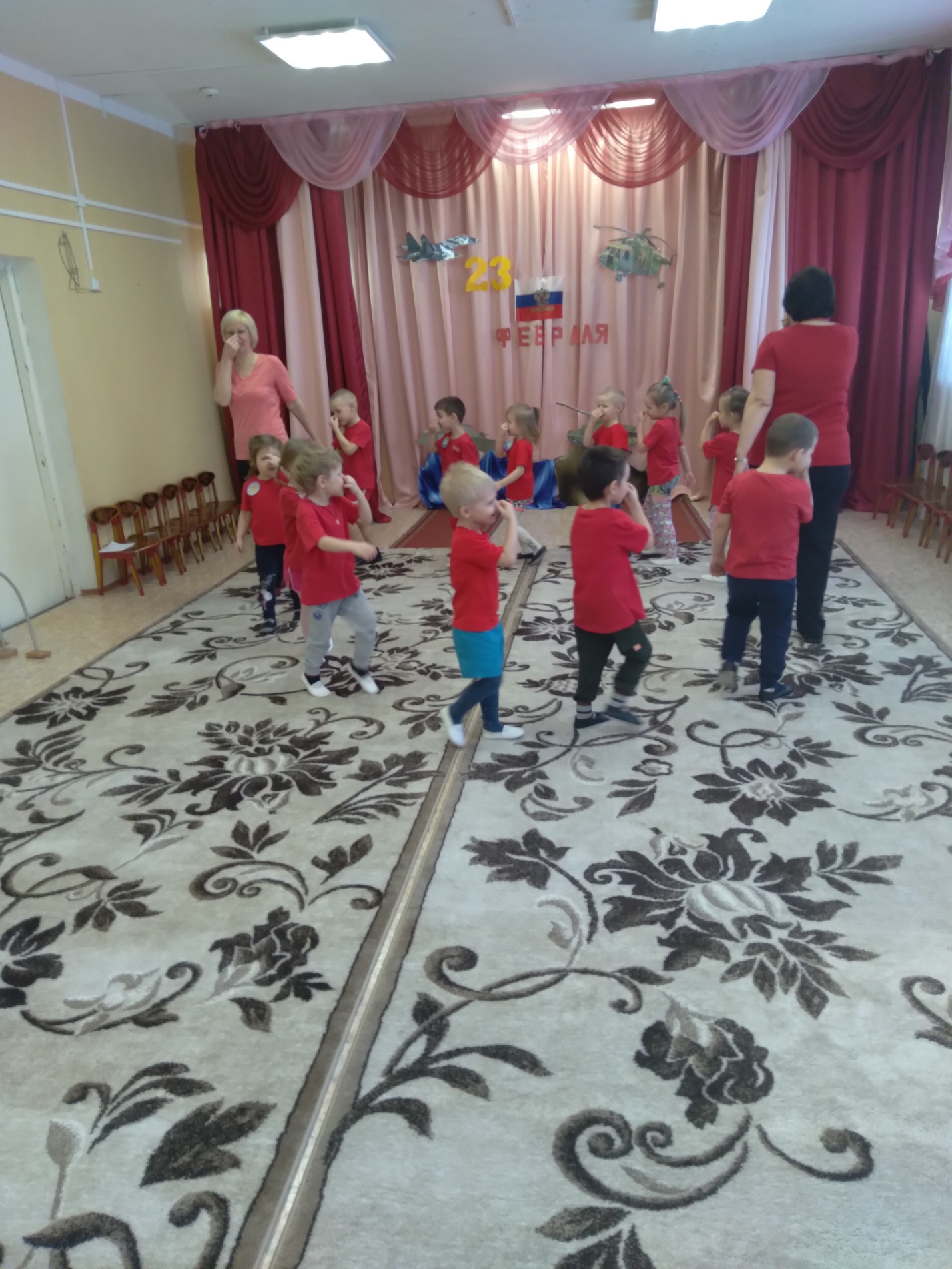 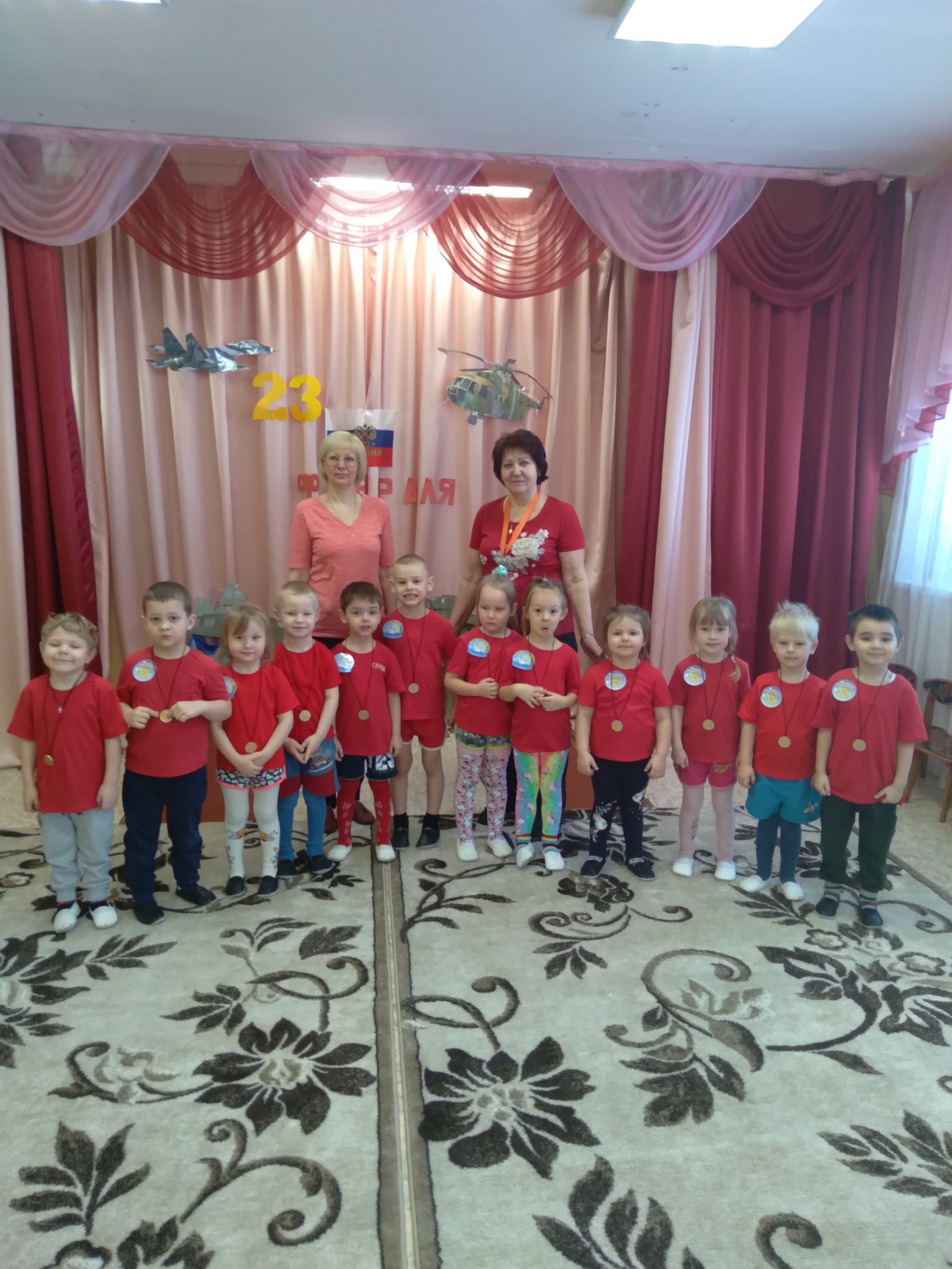 Всем ребятам наш приветИ такое слово:Спорт любите с детских летБудете здоровы                      Спорт,  ребята, очень нужен!Мы со спортом очень дружим!Спорт –помощник,Спорт- игра,Физкульт  –ура!